Ogłoszenie          Aby umożliwić Państwu i nam sprawny kontakt, podajemy adres e- mail naszej grupy: grupa.misie6@onet.pl. W razie jakichkolwiek pytań jesteśmy do Państwa dyspozycji. Postaramy się odpowiadać na maile na bieżąco w godzinach naszej pracy lub w najszybszym możliwym terminie. Prosimy w treści wiadomości wpisywać imię i nazwisko lub pierwszą literę nazwiska dziecka. Czekamy na Wasze zdjęcia z realizacji zaproponowanych zabaw oraz sposobów spędzania czasu w domu.Pozdrawiam Państwa serdecznie i przesyłam gorące uściski dla wszystkich Misiów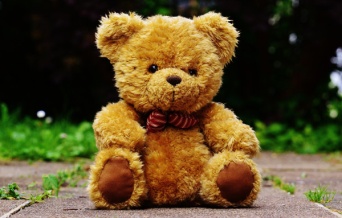 